Diocese of Worcester
Application for Permission to Officiate
(Licensed Lay Ministers)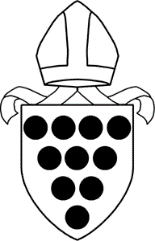 Contact DetailsCurrent MinistrySafeguarding InformationMinistry intentionsHow are you hoping to use your PTO? Do you have any particular skills or experience that could support the mission of your Parish or Benefice?Signed…………………………………………………………………………………..	Date ……………………………………………………Declaration by Incumbent (Area Dean in a Vacancy)I confirm that I have discusses this application with …………………………………………………………………………….. and commend them for PTO.Signed ........................................................................................         Date ........................................................January 2024NameAddressPhone Number(s)E-MailDate of BirthDate and Diocese of LLM Authorisation Current Parish or BeneficeDate of Licensing to Current PositionDate of last DBS Check Safeguarding Training UndertakenNamePositionPhone Number(s)E-Mail